ОУДп12 группа Мс-31						27.04.20Тема: Применение интегралов для решения прикладных задачЛекция Цель урока:Практическое применение интеграла для расчетов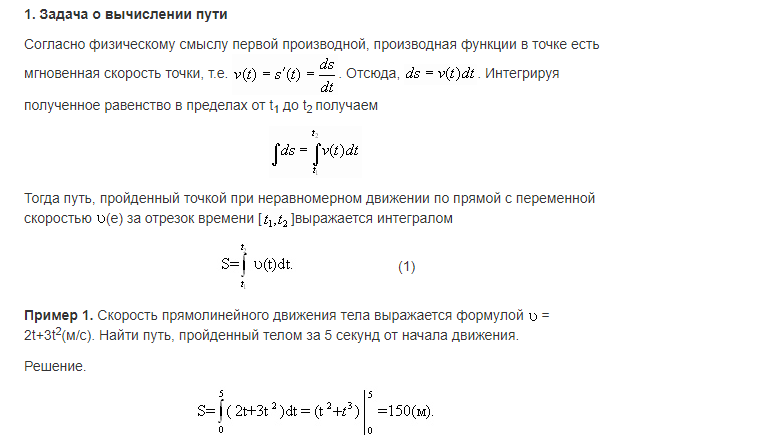 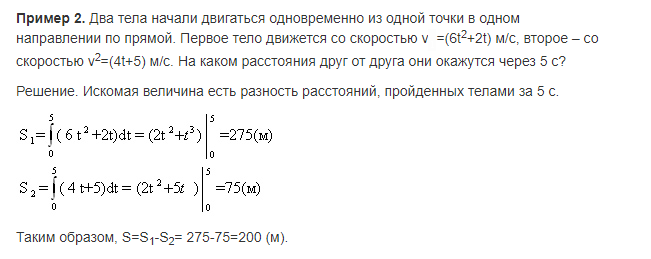 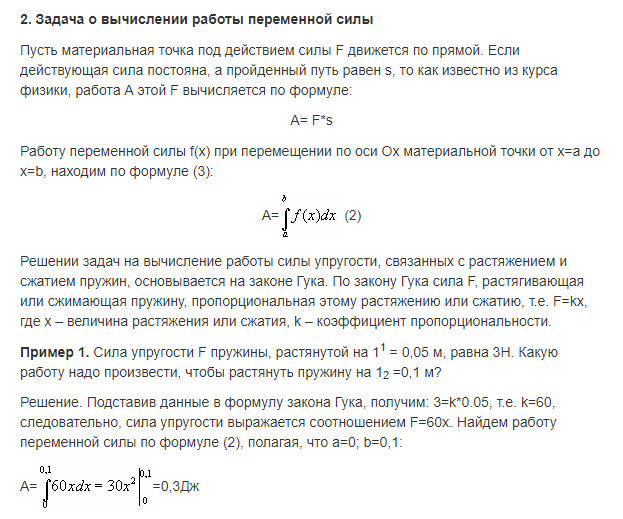 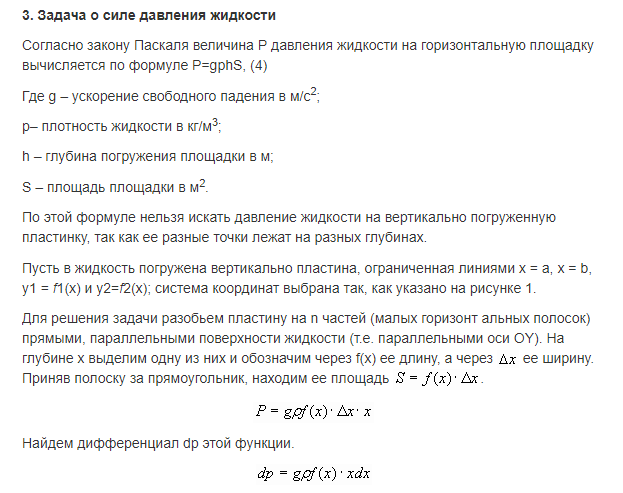 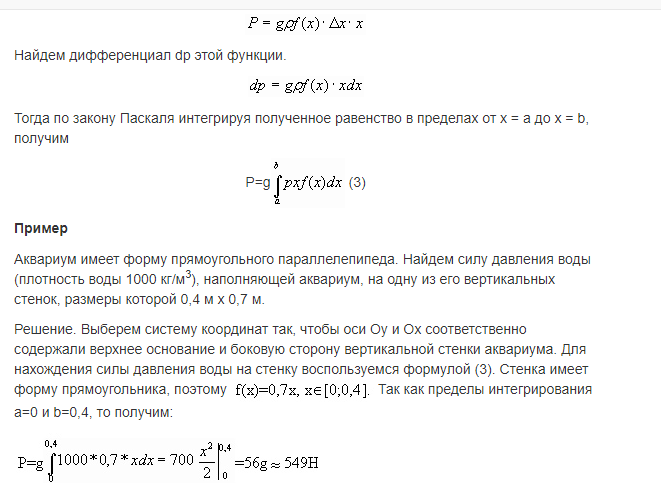 Ход выполненияПисать конспект не нужноПодготовить все предыдущие работыУ кого остались долги к экзамену доделать, иначе это будет включено в экзамен. Ответ на почту danya-m89@mail.ru     или   vk     id18510688